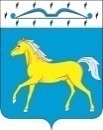 ПРИХОЛМСКИЙ  СЕЛЬСКИЙ СОВЕТ ДЕПУТАТОВМИНУСИНСКОГО РАЙОНА                                 КРАСНОЯРСКОГО КРАЯРОССИЙСКАЯ ФЕДЕРАЦИЯР Е Ш Е Н И Е25.10.2022  	                                  п. Прихолмье		                       № 112-рсО внесении изменений в решение № 3-рс от 21.09.2020 г. «Об образовании постоянных комиссий по направлениям деятельности депутатов»На основании статьи 35 Федерального закона № 131-ФЗ от 06.10.2003 г. «Об общих принципах организации местного самоуправления в Российской Федерации», статьи 25 Устава Прихолмского сельсовета, Прихолмский сельский Совет депутатов РЕШИЛ:1.	Внести в решение № 3-рс от 21.09.2020 г. «Об образовании постоянных комиссий по направлениям деятельности депутатов» следующие изменения: слова      «-	по экономическим вопросам, землепользованию, благоустройству,
экологии:  Байкалова Ирина Вениаминовна - председатель комиссии,   Лейман Анна Геннадьевна, Гусева Юлия Владимировна,   Клямм Людмила Альфредовна.»заменить словами     «-	по экономическим вопросам, землепользованию, благоустройству,
экологии:Байкалова Ирина Вениаминовна - председатель комиссии, Лейман Анна Геннадьевна, Клямм Людмила Альфредовна.».2.	Решение вступает в силу со дня опубликования в официальном печатном издании  «Прихолмские вести».Председатель сельского Совета депутатов                                   Л.А. КляммГлава Прихолмского сельсовета                                                         Ю.В. Гусева